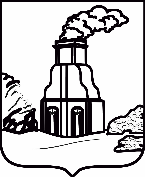 АДМИНИСТРАЦИЯЦЕНТРАЛЬНОГО РАЙОНА ГОРОДА БАРНАУЛАПОСТАНОВЛЕНИЕОт __________________	№______________В соответствии с Федеральным законом от 31.07.2020 №248-ФЗ «О государственном контроле (надзоре) и муниципальном контроле в Российской Федерации», постановлением Правительства Российской Федерации от 27.10.2021 №1844 «Об утверждении требований к разработке, содержанию, общественному обсуждению проектов форм проверочных листов, утверждению, применению, актуализации форм проверочных листов, а также случаев обязательного применения проверочных листов», решениями Барнаульской городской Думы от 29.10.2021 №775 «Об утверждении Положений о районах города Барнаула и администрациях районов города Барнаула», от 19.03.2021 №645 «Об утверждении Правил благоустройства территории городского округа - города Барнаула Алтайского края», от 30.11.2021 №797 «Об утверждении Положения о муниципальном контроле на автомобильном транспорте, городском наземном электрическом транспорте и в дорожном хозяйстве на территории городского округа - города Барнаула Алтайского края» администрация Центрального района города Барнаула постановляет:1.	Утвердить форму проверочного листа (список контрольных вопросов, ответы на которые свидетельствуют о соблюдении или несоблюдении контролируемым лицом обязательных требований), применяемого при осуществлении муниципального контроля на автомобильном транспорте, городском наземном электрическом транспорте и в дорожном хозяйстве на территории Индустриального района города Барнаула (приложение).2.	Главному специалисту – пресс-секретарю опубликовать постановление в официальном сетевом издании «Правовой портал администрации г.Барнаула» и разместить на официальном Интернет-сайте города Барнаула.3.	Контроль за исполнением постановления возложить на первого заместителя главы администрации по жилищно-коммунальному хозяйству.Глава администрации	М.Н. СабынаПриложение к постановлению администрации района от __________№ _______ФормаПроверочный лист (список контрольных вопросов, ответы на которые свидетельствуют о соблюдении или несоблюдении контролируемым лицом обязательных требований), применяемый при осуществлении муниципального контроля на автомобильном транспорте, городском наземном электрическом транспорте и в дорожном хозяйстве«____» ______________20____г.(дата  заполнения  проверочного листа)Наименование органа муниципального контроля: 	Форма проверочного листа утверждена постановлением администрации Центрального района города Барнаула от «___» __________ 20__г. №____Вид контрольного мероприятия 	Объект муниципального контроля, в отношении которого проводится контрольное мероприятие	Фамилия, имя и отчество (при наличии) гражданина или индивидуального предпринимателя, его ИНН и (или) ОГРНИП, адрес регистрации гражданина или индивидуального предпринимателя, наименование юридического лица, его ИНН и (или) ОГРН, адрес организации (ее филиалов, представительств, обособленных структурных подразделений), являющегося контролируемым лицом 	Место (места) проведения контрольного мероприятия с заполнением проверочного листа: 	Реквизиты решения контрольного органа о проведении контрольного мероприятия, подписанного уполномоченным должностным лицом контрольного органа: 	Учетный номер контрольного мероприятия: 	Список контрольных вопросов, отражающих содержание обязательных требований:Сохранность автомобильных дорог:Об утверждении формы проверочного листа (список контрольных вопросов, ответы на которые свидетельствуют о соблюдении или несоблюдении контролируемым лицом обязательных требований), применяемого при осуществлении муниципального контроля на автомобильном транспорте, городском наземном электрическом транспорте и в дорожном хозяйствеПредусмотренный постановлением Правительства Российской Федерации от 16.04.2021 №604 «Об утверждении Правил формирования и ведения единого реестра контрольных (надзорных) мероприятий и о внесении изменения в постановление Правительства Российской Федерации от 28.04.2015 №415»№п/пПеречень вопросов, отражающих содержание обязательных требований, требований, установленных муниципальными правовыми актами, составляющими предмет проверкиРеквизиты нормативных правовых актов с указанием их структурных единиц, которыми установлены обязательные требованияОтветы на вопросы(Да / Нет /Не применимо)ПримечаниеПримечание1.Проводятся ли мероприятия, направленные на создание безопасных условий перевозки грузов и пассажиров по автомобильным дорогам в течение установленного срока?Пункт 13.1 Решение Комиссии Таможенного союза от 18.10.2011 №827 «О принятии технического регламента Таможенного союза «Безопасность автомобильных дорог» (вместе с «ТР ТС 014/2011. Технический регламент Таможенного союза. Безопасность автомобильных дорог»)2.Соответствует ли автомобильная дорога и дорожные сооружения на ней при эксплуатации следующим требованиям безопасности:- на покрытии проезжей части должны отсутствовать проломы, просадки, выбоины и иные повреждения или дефекты, а также посторонние предметы, затрудняющие движение транспортных средств с разрешенной скоростью и представляющие опасность для потребителей транспортных услуг или третьих лиц;- ровность дорожного покрытия должна обеспечивать безопасные условия движения с установленной для данного класса и категории автомобильной дороги скоростью движения;- возвышение обочины и разделительной полосы над уровнем проезжей части при отсутствии бордюра не допускается?Пункт 13.2 Решение Комиссии Таможенного союза от 18.10.2011 №827 «О принятии технического регламента Таможенного союза «Безопасность автомобильных дорог» (вместе с «ТР ТС 014/2011. Технический регламент Таможенного союза. Безопасность автомобильных дорог»)3.Соответствуют ли дорожные знаки заданным характеристиками, установленным в международных и региональных стандартах, а в случае их отсутствия - национальных (государственных) стандартах государств - членов Таможенного союза, в результате применения которых на добровольной основе обеспечивается соблюдение требований принятого технического регламента Таможенного союза, обеспечивающими их видимость?Подпункт «а» пункта 13.5 Решение Комиссии Таможенного союза от 18.10.2011 №827 «О принятии технического регламента Таможенного союза «Безопасность автомобильных дорог» (вместе с «ТР ТС 014/2011. Технический регламент Таможенного союза. Безопасность автомобильных дорог»)4.Различима ли дорожная разметка в любых условиях эксплуатации, за исключением случаев, когда поверхность автомобильной дороги загрязнена или покрыта снежно-ледяными отложениями?Подпункт «б» пункта 13.5 Решение Комиссии Таможенного союза от 18.10.2011 №827 «О принятии технического регламента Таможенного союза «Безопасность автомобильных дорог» (вместе с «ТР ТС 014/2011. Технический регламент Таможенного союза. Безопасность автомобильных дорог»)5.Обеспечивается ли видимость дорожных светофоров в различных погодных и световых условиях, не закрыты ли они какими-либо препятствиями?Подпункт «в» пункта 13.5 Решение Комиссии Таможенного союза от 18.10.2011 №827 «О принятии технического регламента Таможенного союза «Безопасность автомобильных дорог» (вместе с «ТР ТС 014/2011. Технический регламент Таможенного союза. Безопасность автомобильных дорог»)6Производится ли очистка покрытия автомобильной дороги от снега с проезжей части, остановок общественного наземного транспорта, тротуаров, обочин, съездов, площадок для стоянки и остановки транспортных средств?Пункт 13.9 Решение Комиссии Таможенного союза от 18.10.2011 №827 «О принятии технического регламента Таможенного союза «Безопасность автомобильных дорог» (вместе с «ТР ТС 014/2011. Технический регламент Таможенного союза. Безопасность автомобильных дорог»)7.Обеспечивается ли минимальная видимость дорожных сигнальных столбиков и тумб водителям транспортных средств с целью безопасного движения с разрешенной правилами дорожного движения скоростью. Дорожные сигнальные столбики и дорожные тумбы не должны иметь повреждений, влияющих на их визуальное восприятие и безопасность дорожного движения?Подпункт «г» пункта 13.5 Решение Комиссии Таможенного союза от 18.10.2011 №827 «О принятии технического регламента Таможенного союза «Безопасность автомобильных дорог» (вместе с «ТР ТС 014/2011. Технический регламент Таможенного союза. Безопасность автомобильных дорог»)8.Оборудован ли бульвар пешеходным покрытием в соответствии с ГОСТ Р 52766-2007 «Дороги автомобильные общего пользования. Элементы обустройства. Общие требования»?Часть 3 статьи 54 Правил благоустройства территории городского округа - города Барнаула Алтайского края, утв. решением Барнаульской городской Думы от 19.03.2021 №6459.Обеспечены ли  пешеходные дорожки вдоль автомобильной дороги общего пользования? Часть 4 статьи 54 Правил благоустройства территории городского округа - города Барнаула Алтайского края, утв. решением Барнаульской городской Думы от 19.03.2021 №64510.Соответствуют ли  пешеходные дорожки, их размещение требованиям ГОСТ 33150-2014 «Дороги автомобильные общего пользования. Проектирование пешеходных и велосипедных дорожек. Общие требования»?Часть 4 статьи 54 Правил благоустройства территории городского округа - города Барнаула Алтайского края, утв. решением Барнаульской городской Думы от 19.03.2021 №64511.Обеспечивают ли  пешеходные коммуникации доступность городской среды для инвалидов и других маломобильных групп населения, (оснащение их элементами и техническими средствами, способствующими передвижению инвалидов и других маломобильных групп населения, непрерывность связей пешеходных и транспортных путей, а также свободный доступ к объектам массового притяжения, в том числе объектам транспортной инфраструктуры, минимальное число пересечений с проезжей частью дорог и пересечений массовых пешеходных потоков)?Часть 5 статьи 54 Правил благоустройства территории городского округа - города Барнаула Алтайского края, утв. решением Барнаульской городской Думы от 19.03.2021 №64512. Оборудованы ли пешеходные коммуникации, (за исключением дорожек и тропинок), местами для кратковременного отдыха (скамейки, освещение, урны)?Часть 6 статьи 54 Правил благоустройства территории городского округа - города Барнаула Алтайского края, утв. решением Барнаульской городской Думы от 19.03.2021 №64513.Соответствует ли лестничный сход требованиям ГОСТ 32944-2014 «Дороги автомобильные общего пользования. Пешеходные переходы. Классификация. Общие требования»?Статья 55 Правил благоустройства территории городского округа - города Барнаула Алтайского края, утв. решением Барнаульской городской Думы от 19.03.2021 №64514.Имеются ли на пешеходном переходе необходимые элементы  благоустройства наземных пешеходных переходов: дорожные знаки, обозначающие пешеходный переход, и (или) дорожную разметка или осветительное оборудование?Статья 56 Правил благоустройства территории городского округа - города Барнаула Алтайского края, утв. решением Барнаульской городской Думы от 19.03.2021 №64515.Соответствует ли велосипедная дорожка требованиям ГОСТ 33150-2014 «Дороги автомобильные общего пользования?Часть 1 статьи 57 Правил благоустройства территории городского округа - города Барнаула Алтайского края, утв. решением Барнаульской городской Думы от 19.03.2021 №64516.Отвечает ли велосипедная дорожка требованиям обеспечения безопасности, связности, прямолинейности, комфортности передвижения на велосипедах?Часть 2 статьи 57 Правил благоустройства территории городского округа - города Барнаула Алтайского края, утв. решением Барнаульской городской Думы от 19.03.2021 №64517.Имеет ли велосипедная дорожка твердый тип покрытия?Часть 3 статьи 57 Правил благоустройства территории городского округа - города Барнаула Алтайского края, утв. решением Барнаульской городской Думы от 19.03.2021 №64518.Имеет ли велосипедная дорожка элементы сопряжения поверхности велосипедной дорожки с прилегающими территориями?Часть 3 статьи 57 Правил благоустройства территории городского округа - города Барнаула Алтайского края, утв. решением Барнаульской городской Думы от 19.03.2021 №64519.Оборудованы пересечения пешеходных коммуникаций с улицами, дорогами бордюрными пандусами, а также сигнализирующими полосами об изменении рельефа для обеспечения спуска с тротуара на уровень дорожного покрытия?Часть 1 статьи 61 Правил благоустройства территории городского округа - города Барнаула Алтайского края, утв. решением Барнаульской городской Думы от 19.03.2021 №64520.Имеются ли вдоль пешеходных коммуникаций зеленые насаждения, здания, выступающие элементы зданий и технические устройства, сокращающие их ширину, а также минимальную высоту свободного пространства над уровнем покрытия пешеходных коммуникаций равную 2 м?Часть 2 статьи 58 Правил благоустройства территории городского округа - города Барнаула Алтайского края, утв. решением Барнаульской городской Думы от 19.03.2021 №64521.Общая ширина пешеходных коммуникаций в месте размещения на них нестационарных сооружений не менее 1,5 м?Часть 3 статьи 58 Правил благоустройства территории городского округа - города Барнаула Алтайского края, утв. решением Барнаульской городской Думы от 19.03.2021 №64522.Обеспечивают ли пешеходные коммуникации связь жилых, общественных, производственных и иных зданий с остановками общественного транспорта, социальными объектами, объектами торговли, культурно-бытового обслуживания?Часть 4 статьи 58 Правил благоустройства территории городского округа - города Барнаула Алтайского края, утв. решением Барнаульской городской Думы от 19.03.2021 №64523.Соответствует ли освещение пешеходных коммуникаций требованиям ГОСТ Р 55706-2013 «Освещение наружное утилитарное. Классификация и нормы»?Часть 5 статьи 58 Правил благоустройства территории городского округа - города Барнаула Алтайского края, утв. решением Барнаульской городской Думы от 19.03.2021 №64524.Пешеходные коммуникации, сопряженные с проезжей частью дороги, отделяются от дороги дорожным бортовым камнем?Часть 7 статьи 58 Правил благоустройства территории городского округа - города Барнаула Алтайского края, утв. решением Барнаульской городской Думы от 19.03.2021 №64525.Малые архитектурные формы, ограждающие и рекламные конструкций не создают препятствий передвижению пешеходов, проезду инвалидных и детских колясок на пешеходных коммуникациях?Часть 8 статьи 58 Правил благоустройства территории городского округа - города Барнаула Алтайского края, утв. решением Барнаульской городской Думы от 19.03.2021 №645Должность лица, проводящего контрольное мероприятие и заполняющего проверочный лист(подпись инспектора)Ф.И.О. должностного лицаДолжность лица, проводящего контрольное мероприятие и заполняющего проверочный лист(подпись инспектора)Ф.И.О. должностного лицаДолжность лица, проводящего контрольное мероприятие и заполняющего проверочный лист(подпись инспектора)Ф.И.О. должностного лица